Приложение 3к приказу Государственной службы по делам семьи и детей Донецкой Народной Республикиот 12.08.2015 № 36Зарегистрировано в Министерствеюстиции Донецкой НароднойРеспублики за регистрационным№ 403 от 21.08.2015Рисунок
логотипа Государственной службы по делам семьи и детей
Донецкой Народной Республики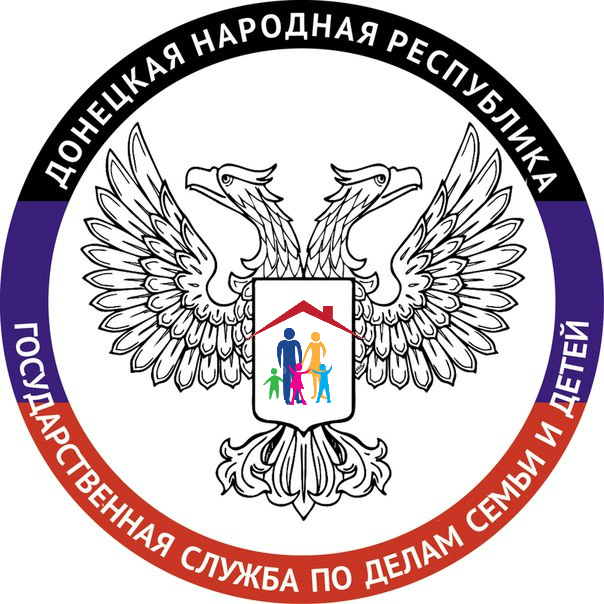 Директор                                                                                             С.А. Майборода